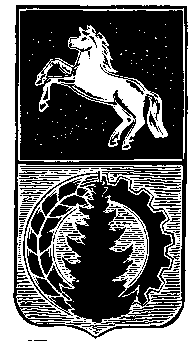 АДМИНИСТРАЦИЯ АСИНОВСКОГО РАЙОНАПОСТАНОВЛЕНИЕ11.09.2019                                                                                                                               № 1395г.АсиноОб утверждении Порядка предоставления иных межбюджетных трансфертов на компенсацию расходов по организации электроснабжения от дизельной электростанции из бюджета муниципального образования «Асиновский район» бюджету муниципального образования «Батуринское сельское поселение» и их расходованияВ соответствии со статьями 9, 154 Бюджетного кодекса Российской Федерации, постановлением Администрации Томской области от 13.05.2010  № 94а «О порядке предоставления из областного бюджета субсидий бюджетам муниципальных образований Томской области и их расходования», Порядком предоставления субсидий из областного бюджета на реализацию мероприятий подпрограммы 2 «Баланс экономических интересов потребителей и поставщиков на регулируемых рынках товаров и услуг», утвержденным постановлением Администрации Томской области от 26.11.2014 № 436а «Об утверждении государственной программы «Улучшение инвестиционного климата, развитие внешних связей Томской области и соблюдение баланса экономических интересов потребителей и поставщиков на регулируемых рынках товаров и услуг»ПОСТАНОВЛЯЮ:1. Утвердить Порядок предоставления иных межбюджетных трансфертов на компенсацию расходов по организации электроснабжения от дизельной электростанции из бюджета муниципального образования «Асиновский район» бюджету муниципального образования «Батуринское сельское поселение» и их расходования, согласно приложению.2. Признать утратившими силу постановления администрации Асиновского района:- от 08.02.2013 № 232 «Об утверждении порядка предоставления иных межбюджетных трансфертов на компенсацию расходов по организации электроснабжения от дизельной электростанции из бюджета муниципального образования «Асиновский район» бюджету муниципального образования «Батуринское сельское поселение» и их расходования»;- от 27.02.2013 № 412 «О внесении изменений в Постановление администрации Асиновского района от 08.02.2013 № 232 «Об утверждении порядка предоставления иных межбюджетных трансфертов на компенсацию расходов по организации электроснабжения от дизельной электростанции из бюджета муниципального образования «Асиновский район» бюджету муниципального образования «Батуринское сельское поселение» и их расходования».3. Настоящее постановление вступает в силу с даты его официального опубликования в средствах массовой информации, подлежит размещению на официальном сайте муниципального образования «Асиновский район» www.asino.ru и распространяется на правоотношения, возникшие с 01.01.2019.4. Контроль за исполнением настоящего постановления возложить на Первого заместителя Главы администрации Асиновского района по обеспечению жизнедеятельности и безопасности.И.о. Главы Асиновского района                                                                            Е.Н.СамодуровЗ.В. ГлинскаяПриложениеУТВЕРЖДЕНпостановлением администрации Асиновского районаот ______ № ___Порядок предоставления иных межбюджетных трансфертов на компенсацию расходов по организации электроснабжения от дизельной электростанции из бюджета муниципального образования «Асиновский район» бюджету муниципального образования «Батуринское сельское поселение» и их расходования1. Иные межбюджетные трансферты на компенсацию расходов по организации электроснабжения от дизельной электростанции (далее – межбюджетные трансферты) предоставляются бюджету муниципального образования «Батуринское сельское поселение» (далее – поселение) за счет субсидии из областного бюджета на компенсацию расходов по организации электроснабжения от дизельных электростанций (далее – субсидия) в целях исполнения расходных обязательств, возникающих при выполнении полномочий органов местного самоуправления по вопросам местного значения по организации электроснабжения.2. Межбюджетные трансферты перечисляются бюджету поселения в соответствии со сводной бюджетной росписью и утвержденным кассовым планом в пределах поступивших средств субсидии из областного бюджета.3. Размер межбюджетных трансфертов определяется в соответствии с Методикой расчета субсидии поселению на компенсацию расходов по организации электроснабжения от дизельных электростанций, являющейся приложением 1 к настоящему Порядку.4. Предоставление межбюджетных трансфертов осуществляется на основании соглашения, заключенного между администрацией Асиновского района и администрацией Батуринского сельского поселения (далее – соглашение).5. В соглашении должны быть предусмотрены следующие положения:1) целевое назначение межбюджетных трансфертов;2) условия предоставления и расходования межбюджетных трансфертов;3) сведения о размере межбюджетных трансфертов;4) сведения о наличии муниципального правового акта поселения, устанавливающего расходное обязательство поселения, на исполнение которого предоставляются межбюджетные трансферты;5) сроки и порядок представления отчетности об использовании средств;6) необходимость возврата неиспользованных средств межбюджетных трансфертов, потребность в которых отсутствует в течение 20 календарных дней после дня установления факта отсутствия потребности;7) значение показателей результативности предоставления межбюджетных трансфертов;8) последствия недостижения по итогам отчетного финансового года установленных значений показателей результативности предоставления межбюджетных трансфертов.6. Условиями предоставления межбюджетных трансфертов являются:1) наличие утвержденной в установленном порядке программы комплексного развития систем коммунальной инфраструктуры поселения, на территории которого электроснабжение осуществляется от дизельной электростанции;2) соблюдение поселением требований настоящего Порядка;3) наличие соглашения (договора) о предоставлении субсидии, заключенного между поселением и ресурсоснабжающей организацией, эксплуатирующей дизельные электростанции;4) наличие утвержденного поселением порядка предоставления субсидии и методики расчета субсидии, соответствующей Методике;5) наличие на территории поселения дизельной электростанции;6) наличие утвержденных тарифов для ресурсоснабжающей организации, осуществляющей деятельность на территории поселения и эксплуатирующей дизельную электростанцию.7. Условиями расходования межбюджетных трансфертов являются:1) целевое использование межбюджетных трансфертов;2) своевременное предоставление отчетов и подтверждающих документов об использовании межбюджетных трансфертов в порядке и сроки, установленные соглашением;3) иные условия расходования межбюджетных трансфертов, предусмотренные соглашением.8. В случае неиспользования или нецелевого использования межбюджетных трансфертов, данные средства подлежат возврату в бюджет муниципального образования «Асиновский район» в установленном бюджетным законодательством порядке.9. Контроль за целевым использованием межбюджетных трансфертов в рамках своих полномочий осуществляет Управление финансов Администрации Асиновского района.Приложение 1к Порядку, утвержденному постановлением администрацииАсиновского района от _____ 2019 № ____Методика расчета иных межбюджетных трансфертов на компенсацию расходов по организации электроснабжения от дизельных электростанций1. Настоящая Методика предназначена для расчета размера иных межбюджетных трансфертов на компенсацию расходов по организации электроснабжения от дизельных электростанций (далее – межбюджетные трансферты), предоставляемых бюджету муниципального образования «Батуринское сельское поселение» (далее поселение) на компенсацию расходов по организации электроснабжения от дизельных электростанций.2. Расчет планового размера межбюджетных трансфертов на очередной финансовый год производится в срок до 1 июня года, предшествующего очередному финансовому году. Размер межбюджетных трансфертов i-му поселению на очередной финансовый год определяется по формуле 1:, где:   (1)i – поселение;k – населенный пункт i-го поселения; – численность населения, проживающего в k-м населенном пункте, обеспеченного электроэнергией от дизельной электростанции, i-го поселения, по состоянию на 1 января года, предшествующего очередному финансовому году. Информация о численности населения в населенном пункте определяется на основании справки, предоставленной поселением; – среднее арифметическое значений экономически обоснованных тарифов на электрическую энергию, вырабатываемую дизельной электростанцией в k-м населенном пункте i-го поселения, действующих с 1 января и с 1 июля года, предшествующего очередному финансовому году (руб./кВт*час с НДС);Т – среднее арифметическое значений тарифов на электрическую энергию для населения и приравненным к нему категориям потребителей на территории поселения, действующих с 1 января и с 1 июля года, предшествующего очередному финансовому году (руб./кВт*час с НДС); – значение показателя индексации тарифов для населения на электроэнергию (предельные максимальные индексы) на очередной финансовый год, доведенного Министерством экономического развития Российской Федерации в рамках материалов к прогнозу социально-экономического развития регионов по состоянию на 31 мая текущего финансового года;Nн – нормативный объем потребления электроэнергии на одного человека в год, равный 800 кВт x ч.3. Размер межбюджетных трансфертов на компенсацию расходов по организации электроснабжения от дизельных электростанций подлежит корректировке в текущем финансовом году. Корректировка осуществляется два раза в год.4. В срок до 1 апреля текущего финансового года с целью уточнения размера компенсации расходов ресурсоснабжающим организациям, возникающих при применении тарифов, установленных на текущий финансовый год для населения в системе централизованного энергоснабжения, осуществляется первая корректировка размера межбюджетных трансфертов на текущий финансовый год. Скорректированный размер межбюджетных трансфертов i-му поселению на текущий финансовый год определяется по формуле 2:, где:	(2) – численность населения, проживающего в k-м населенном пункте, обеспеченного электроэнергией от дизельной электростанции, i-го поселения, по состоянию на 1 января текущего финансового года. Информация о численности населения в населенном пункте, используемая для расчета значения показателя , определяется на основании соответствующей справки, предоставленной поселением в соответствии с условиями соглашения о предоставлении межбюджетных трансфертов между администрацией Асиновского района и администрацией поселения; – среднее арифметическое значений экономически обоснованных тарифов на электрическую энергию, вырабатываемую дизельной электростанцией в k-ом населенном пункте i-го поселения, действующих с 1 января и с 1 июля текущего финансового года (руб./кВт*час с НДС); – среднее арифметическое значений тарифов на электрическую энергию для населения, действующих с 1 января и с 1 июля текущего финансового года (руб./кВт*час с НДС).5. В период не ранее 15 июля и не позднее 30 октября текущего финансового года с целью уточнения размера компенсации расходов ресурсоснабжающим организациям, обусловленных не запланированным при установлении тарифов на электроэнергию ростом цен на дизельное топливо, осуществляется вторая корректировка размера межбюджетных трансфертов на текущий финансовый год. При этом скорректированный размер межбюджетных трансфертов i-му поселений на текущий финансовый год определяется по формуле 3:, где:	(3) – скорректированный размер межбюджетных трансфертов i-му поселению на текущий финансовый год для компенсации расходов ресурсоснабжающим организациям, возникающих при применении тарифов, установленных для населения в системе централизованного энергоснабжения, i-го поселения, определяемый по формуле 2; – скорректированный размер межбюджетных трансфертов i-му поселению на текущий финансовый год для возмещения затрат энергоснабжающим организациям, обусловленных не запланированным при установлении тарифов на электроэнергию ростом цен на дизельное топливо, i-го поселения, определяемый по формуле 4:, где:		(4) – рассчитанный объем межбюджетных трансфертов за 1-е полугодие текущего финансового года для возмещения затрат j-й энергоснабжающей организации i-го поселения, обусловленных не запланированным в тарифе на электроэнергию ростом цен на дизельное топливо, определяемый по формуле 5; – плановый расход дизельного топлива (т) для j-й энергоснабжающей организации, определенный на период с 1 июля по 31 декабря текущего финансового года.Значение показателя  на период с 1 июля по 31 декабря 2018 года принимается равным нормативному расходу дизельного топлива, учтенному при установлении тарифов на электрическую энергию на 2-е полугодие 2018 года, уменьшенному на остаток дизельного топлива, сложившегося в энергоснабжающей организации по состоянию на 1 июля 2018 года. При этом значение показателя  на период с 1 июля по 31 декабря 2018 года не может быть меньше 0; – положительная разница между прогнозной ценой дизельного топлива на период июль – декабрь текущего финансового года и ценой дизельного топлива, учтенной в экономически обоснованном тарифе на электроэнергию, действующем с 1 июля текущего финансового года, определяемая по формуле 6., где:	(5) – фактический объем потребленного в 1-м полугодии текущего финансового года дизельного топлива (т) для производства электрической энергии, не превышающий объем нормативного расхода дизельного топлива, учтенного при установлении тарифа на электрическую энергию, действующего с 1 января текущего финансового года; – фактическая средневзвешенная цена дизельного топлива (руб./т с учетом НДС), сложившаяся за 1-е полугодие текущего финансового года, рассчитанная с учетом фактических стоимости остатков топлива и объема остатков топлива на начало 1-го полугодия текущего финансового года. Фактическая средневзвешенная цена дизельного топлива не может превышать среднее арифметическое значение от оптовых цен ОАО «Томскнефтепродукт» ВНК и ЗАО «Газпромнефть-Кузбасс» (определяется по результатам мониторинга) с учетом затрат на доставку, сложившихся за 1-е полугодие текущего финансового года. Затраты на доставку составляют для Батуринского сельского поселения Асиновского района– 4,5%, для прочих сельских поселений – 12%; – цена дизельного топлива (руб./т с учетом НДС), учтенная при установлении экономически обоснованного тарифа на электроэнергию, действующего с 1 января по 30 июня текущего финансового года.В случае, если , то значение показателя  принимается равным 0., где:	(6)ЦП2 – прогнозная цена дизельного топлива (руб./т с учетом НДС) на 2-е полугодие текущего финансового года. В случае положительной динамики изменения цены дизельного топлива (рост цены) в 1-м полугодии текущего финансового года значение ЦП2 принимается равным максимальной фактической цене дизельного топлива, сложившейся в период январь – июнь текущего финансового года, определенной от оптовых цен ОАО «Томскнефтепродукт» ВНК и ЗАО «Газпромнефть-Кузбасс» (определяются по результатам мониторинга) с учетом затрат на доставку. В случае отрицательной динамики изменения цены дизельного топлива (снижение цены) в 1-м полугодии текущего финансового года значение ЦП2 принимается равным среднему арифметическому значению от цен дизельного топлива, сложившихся в период январь – июнь текущего финансового года, определенных от оптовых цен ОАО «Томскнефтепродукт» ВНК и ЗАО «Газпромнефть-Кузбасс» (определяются по результатам мониторинга) с учетом затрат на доставку. Затраты на доставку составляют для Батуринского сельского поселения Асиновского района – 4,5%, для прочих сельских поселений – 12%; – цена дизельного топлива (руб./т с учетом НДС), учтенная при установлении экономически обоснованного тарифа на электроэнергию, действующего с 1 июля текущего финансового года.В случае, если расчетная величина , то значение показателя  принимается равным 0.6. Значения экономически обоснованных тарифов на электрическую энергию, вырабатываемую дизельными электростанциями, нормативного расхода дизельного топлива, цены дизельного топлива, учтенной при установлении экономически обоснованного тарифа на электроэнергию, применяемых для целей расчета межбюджетных трансфертов в соответствии с настоящей методикой, определяются на основании справки Департамента тарифного регулирования Томской области, предоставляемой по запросу Администрации Асиновского района.7. Мониторинг оптовых цен дизельного топлива, поставляемого ОАО "Томскнефтепродукт" ВНК и ЗАО "Газпромнефть-Кузбасс", применяемых для целей расчета субсидии в соответствии с настоящей Методикой, осуществляется Департаментом ЖКХ и государственного жилищного надзора Томской области.8. Общий объем межбюджетного трансферта определяется как сумма межбюджетных трансфертов поселениям по формуле 7:	(7)